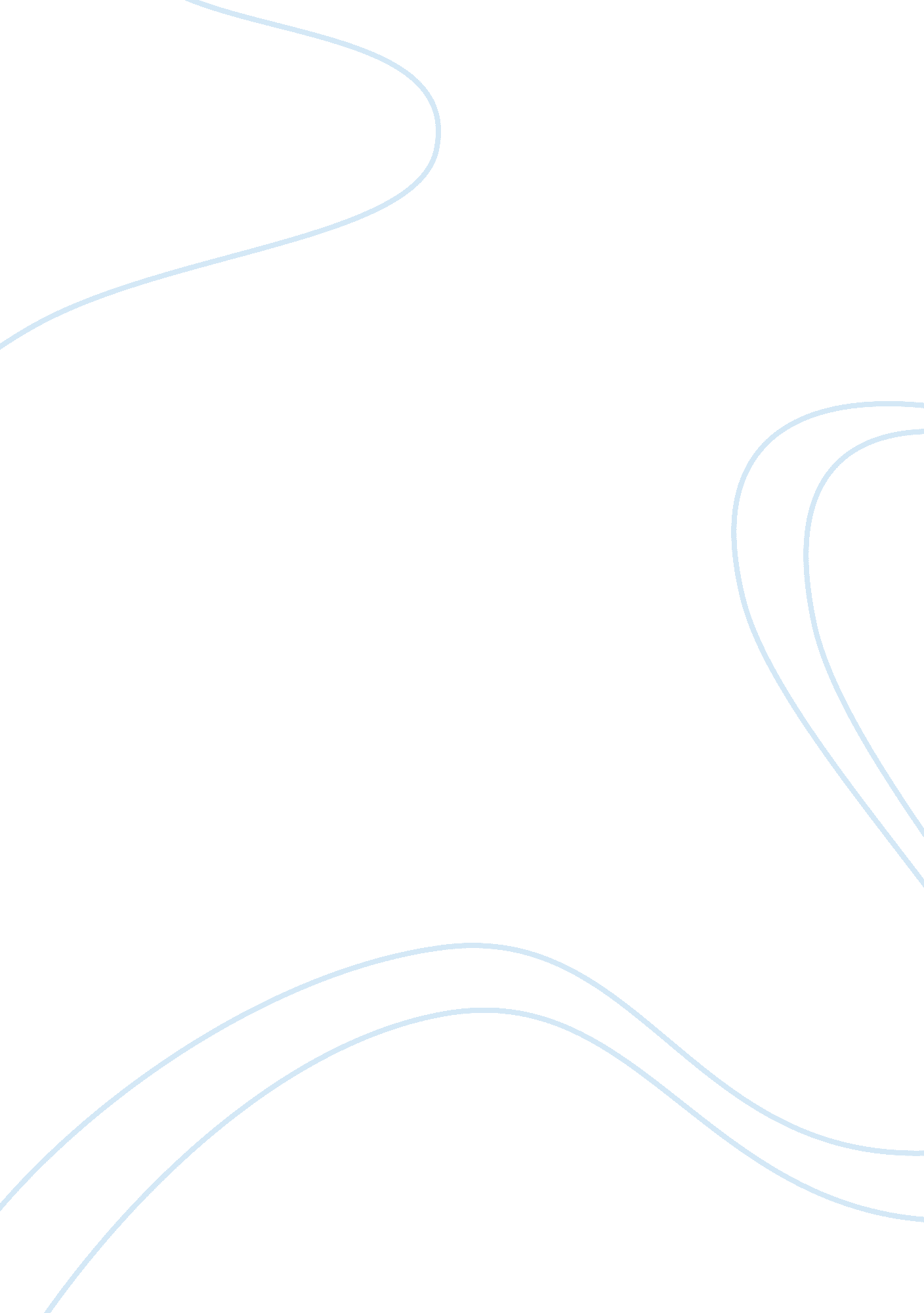 Their have started normal life again only after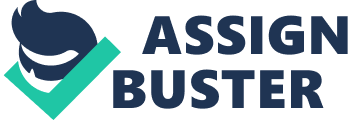 Their condition was very miserable. We tried hard and threw some packets of food from the helicopter and even rescued some people. The flood caused a great havoc. Many houses had collapsed and many people became homeless. A large number of trees were up-rooted. Traffic remained dislocated for weeks together. Crops were completely destroyed. As the means of communication were all under water, therefore access was possible only by boats. Many people met a watery grave. After three days, the flood began to subside. The people felt relieved. The government also rose to the occasion and began to help the people. Loans were given to the victims for rebuilding their houses and purchasing cattle. Many rich people donated large sums of money. The homeless were given temporary accommodation in schools, dharmshalas etc. As an epidemic was feared, preventive measures were taken and people were inoculated against cholera. The victims could have started normal life again only after two or three months. But they will never be able to forget the hardships they had to experience. 